Predstavljen Finalni izvještaj o posmatranju Lokalnih izbora 2016. u BiH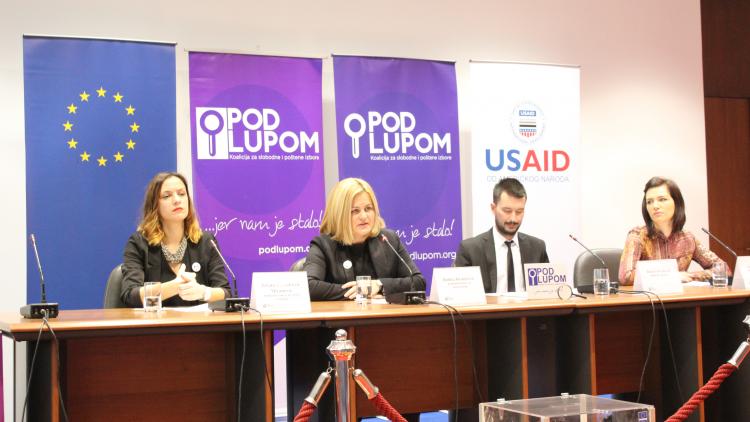 Koalicija ,,Pod lupom“ je 22. decembra na konferenciji za novinare u Sarajevu predstavila Finalni izvještaj o posmatranju Lokalnih izbora 2016, te dala 34 preporuke za unapređenje izbornog procesa u Bosni i Hercegovini. Generalna ocjena Lokalnih izbora 2016. godine od strane Koalicije „Pod lupom“ je da su ovi izbori provedeni u skladu sa Izbornim zakonom BiH i provedbenim aktima, te uglavnom u demokratskoj i fer atmosferi, izuzev opštine Stolac gdje se desilo grubo kršenje Izbornog zakona i nasilan prekid izbornog procesa. Nalazi i preporuke iz Finalnog izvještaja Koalicije „Pod lupom“ o posmatranju Lokalnih izbora 2016. godine su predstavljeni i u State Departmentu i USAID-u u Washingtonu. Finalni izvještaj je moguće preuzeti na web stranici Koalicije www.podlupom.org. Posmatranje ponovljenih lokalnih izbora u opštini StolacKoalicija ,,Pod lupom“ je 19. februara posmatrala ponovljene lokalne izbore u Stocu. Na svih 20 biračkih mjesta su  bili raspoređeni posmatrači Koalicije. Izbori u opštini Stolac su protekli slobodno i pošteno, uz jedan incident i nekoliko uočenih nepravilnosti. Građani i građanke Stoca su pokazali da je moguće imati slobodne i poštene izbore. Ohrabruje podatak da je izlaznost bila nadprosječna za izbore u Bosni i Hercegovini i iznosila je 75,57%.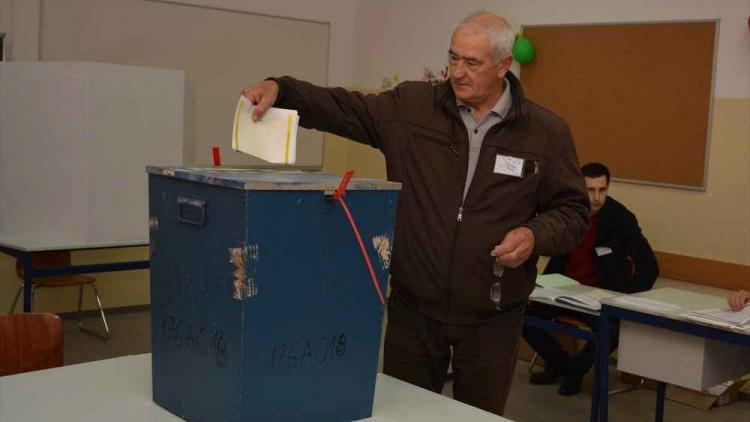 Koalicija „Pod lupom“ odgovorila na 12 pitanja iz Upitnika Evropske komisijeKoalicija „Pod lupom“ je poslala relevantne odgovore Direkciji za evropske integracije BiH na pitanja iz Upitnika Evropske komisije, a koja se tiču oblasti izbora i izbornog procesa. Do 31. januara dostavljeno je dvanaest odgovora na devet pitanja iz dijela Upitnika o političkom kontekstu, te po jedan odgovor na pitanja iz poglavlja 19. Socijalna politika i zapošljavanje, 23. Pravosuđe i osnovna prava i 31. Vanjska, sigurnosna i odbrambena politika.Zagovaračke aktivnosti/Posmatranje rada Interresornih radnih grupaKoalicija ,,Pod lupom“ posmatra rad dvije Interresorne radne grupe (IRRG) : IRRG za izmjene izbornog zakonodavstva BiH i IRRG  za analizu stanja i predlaganje modaliteta uvođenja novih tehnologija u izborni proces u Bosni i Herecegovini. Preporuke Koalicije, njih 34, će biti razmatrane u 2017. na sjednicama ovih grupa, a Koalicija će kroz zagovaračke aktivnosti zahtjevati da najmanje njih 10 bude usvojeno kako bi se unaprijedio izborni proces u BiH.Komparativna analiza izbornih nepravilnosti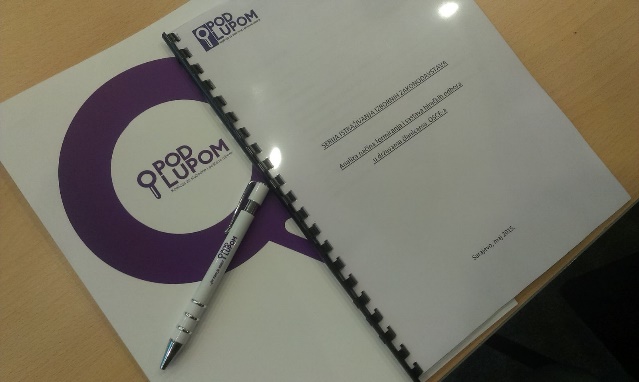 Koalicija sprovodi istraživanje na temu Komparativna analiza izbornih nepravilnosti. Istraživanje obuhvata period 2006-2016 godina, odnosno posljednjih 6 izbornih ciklusa, opštih i lokalnih (opšti izbori 2006, 2010, 2014; lokalni izbori 2008, 2012 i 2016). Istraživanje ima za cilj prikupljanje podataka i izradu analize o broju primjedbi uloženih na rad biračkih odbora, prigovora upućenih izbornoj administraciji, žalbe upućene prema Sudu BiH u vezi sa odlukama CIK-a BiH, sudske procese pred sudovima u BiH u vezi sa izbornim nepravilnostima i/ili krivičnim djelima u vezi izbora,  te predmete/istrage u vezi sa izbornim nepravilnostima i/ili krivičnim djelima u vezi sa izborima koji/e nisu doživjeli/e sudski epilog, odnosno ostale na nivou tužilaštava. U toku je objedinjavanje prikupljenih podataka i izrada analize. Priprema centralne konferencije 'SLOBODNI I POŠTENI IZBORI ZA SVE GRAĐANE: Uslov koji nema alternativu!''Konferencija ''SLOBODNI I POŠTENI IZBORI ZA SVE GRAĐANE: Uslov koji nema alternativu!'' će se održati 29. marta/ožujka 2017. godine u Sarajevu. Na konferenciji će biti prezentovan Finalni izvještaj o građanskom, nestranačkom posmatranju Lokalnih izbora 2016. u Bosni i Hercegovini, te održane tri panel sesije na teme izbornih rokova i izbornog kalendara, biračkih odbora, te tehničkih unapređenja izbornog procesa. Za konferenciju će biti pripremljene i podjeljene i dvije analize, o kojima će biti više riječi u nastavku.Analiza evaluacijskog upitnika za lokalne izborne komisije u BiH nakon održanih Lokalnih izbora 2016Koalicija je u svrhu dobijanja mišljenja lokalnih izbornih komisija sastavila upitnik koji je dostavljen svim lokalnim izbornim komisijama u BiH (sa izuzetkom izborne komisije Grada Mostara). Sastavljen je iz 4 dijela: opšti dio koji se odnosi na ocjenu provedbe izbora i izazove i/ili probleme sa kojima su se komisije suočavale; drugi dio koji se odnosi na pripremu za izborni dan, sa posebnim osvrtom na proces imenovanja i rada biračkih odbora; treći dio se odnosi na izborni dan, dok se četvrti dio odnosi na saradnju lokalnih izbornih komisija sa svim relevantnim akterima u izbornom procesu.  Od 142 lokalne izborne komisije, njih 119 4 ili 84% dostavilo je ispunjene upitnike. Cilj analize je predstaviti prikupljene podatke i mišljenja lokalnih izbornih komisija u BiH o provedenim Lokalnim izborima 2016. godine. Analiza će biti predstavljena na centralnoj konferenciji koja će se održati 29. marta 2017. godine.Analiza izborni rokovi u državama u regionuRadna grupa sastavljena od troje istraživača, angažovana početkom marta 2017. godine radi na istraživanju izbornih rokova u državama u regionu: Crna Gora, Hrvatska, Srbija, sa ciljem komparacije trajanja dužine izbornog procesa, odnosno trajanja pojedinih segmenata izbornog procesa sa trajanjem istog u BiH. Ova analiza će biti također predstavljena na centralnoj konferenciji koja će se održati 29. marta 2017. godine.Posmatranje sjednica Centralne izborne komisije BiHKoalicija je nastavila posmatrati rad Centralne izborne komisije BiH i u 2017. godini. Podsjećamo da u periodu prije nego što je osnovana Koalicija ,,Pod lupom“, sjednicama CIK-a nisu prisustvali građanski, nestranački posmatrači. 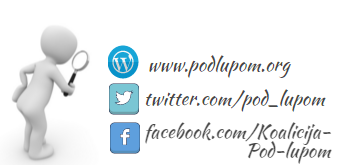 Za sve dodatne informacije pratite nas putem weba www.podlupom.org, te na društvenim mrežama  - fb, twitter i instagram. Hvala Vam!